Library Network Meeting for TLs & Teachers Term 1Tuesday 27 March, 2012 at St Andrew's Catholic CollegeSchool Libraries have launched NYoR in a variety of ways and are using the year to establish practices and expectations for a reading culture within schools that will continue on beyond this year.St Stephen’s rallied the whole school for a photograph with every student reading a book to mark the occasion of NYoR.St Joseph’s students launched their NYoR on Valentine’s Day wearing love hearts labeled with their favourite books.  St Joseph’s have also created a library committee to establish a range of activities and practices ‘World Read Aloud Day’ was celebrated at St Andrew’s with students and teachers storytelling outside the library standing on top of a ‘soap box’.  A simple but highly effective idea, the ‘soap box’ has continued to be popular with students who frequently pull it out, climb up and read out loud in the Junior Library.St Andrew’s are planning a year long ‘Interhouse Reading Competition’. There will be various ways e.g. book logs, competitions etc whereby students can earn points for their team.A book picnic is planned for a fine, cool day on the lawn at St Andrew’s.  All that is required to attend will be a rug, a book and some lunch to share.  Reading Champions – Photographs of staff reading. Each and every staff member to be photographed at St Andrew’s reading their favourite books e.g. The Tuckshop ladies reading their Cookbooks .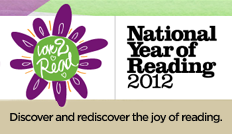 Cairns Post – Photography Competition – ‘Reading with a Friend’ look out for details in Post Ed.Puzzle or Quiz of the WeekA puzzle or quiz is available for entry at the library each week.  This creates hype and draws students into the library.  Simone Gillies at St Stephen’s, Mareeba has used the minimalist posters  as featured on Brainpickings.org as inspiration for some of the puzzles she has used this year. Minimalist posters “distill complex stories or ideas into clean graphic elements”  These Fairytale posters were created by Christian Jackson.Students could create their own minimalist posters.  This concept, in Barbara Braxton’s words is the “ultimate in summary teaching.  Students need to be able to think about. ‘What is the ultimate issue/incident/ idea that this story turns on?’”HoverCam Kudos 3: In a live cross via Skype to Classroom Teacher Jacinta Browning at St Joseph’s her Yr 7students explained about how they are using the HoverCam in the classroom.The Resource Centre has purchased a HoverCam Kudos 3 for loan by schools wanting to give it a trial run.  The camera was purchased from CDSoft. Listed features/capabilities of the camera include:-excellent classroom visual presentation toolfast and high resolution videoshow live, large screen images e.g. documents, worksheets, 3-D objects, novels and picture booksrecord a video demonstration with sound that can be shared via email or a learning management systemcan be used to scan or create images that can be shared as aboveimages can be annotatedintegrates with a number of interactive white boardsdistance learning – camera can be used in conjunction with communication and screen sharing services such as Skype, GoToMeeting,has picture-in-picture functionality i.e. show a video of yourself synchronized with what you show under the camera. 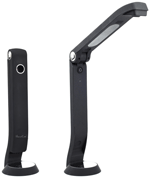 Link to youtube demonstrationGetting more from your online library catalogueGuest presenter Tony Ford  (Skype conference)Tony Ford used to the online catalogue (CMEweb) to demonstrate that libraries do have a significant role in helping people better source the information they are looking for than Google will do on its own. Tony encouraged Teacher-Librarians to walk through the search process with students and teachers.  Don’t expect them to learn how to search the catalogue – show them how useful it can be by using real examples.  Visitors to the library should never be left hanging without answers to their queries.  The “related areas” search facility is unfortunately under- utilized by schools.   It can be a powerful way to ensure that users maximize their search options.School library staff are encouraged to be proactive about adding “see” references for students and staff.  “See” references assist users to find what they are looking for. For instructions on how to do this for the Libcode Library System please consult the online manual.With eBooks we are at the Exploring / Finding Out / Tuning In aboutGuest presenters: Wheelers Books, Auckland, NZ  (via GoToMeeting & Skype)Wheelers Books demonstrated and explained the process for lending eBooks via their ePlatform.  For more information on the ePlatform visit www.wheelersbooks.com.au Please note that Catholic Education Services will be in discussion with Wheelers regarding our schools accessing this platform.  A number of issues will need to be clarified, discussed and settled with Wheelers before schools could consider signing up for this platform.   These issues concern the ‘backend’ technical requirements for authenticating borrowers and of course the cost considerations.At present, there is a download fee per loan of an eBook. This fee is on top of the cost price of each book that a school library purchases.  WheelersBooks do offer a capped rate of nearly $800 - however this is not reasonable for our smaller schools.  WheelersBooks have indicated that they are open to negotiation.WheelersBooks’ ePlatform is one of a number of platforms for lending of ebooks. Schools need to be mindful of the contractual issues that come with signing up to an eBook lending platform.  Some companies lock schools in, requiring them to commit to hefty annual subscription fees to continue to access a school’s ebook collection.  Failure to continue with a subscription could result in schools losing access to their ebooks.  Some companies require participating schools purchase a minimum amount e.g. $2000 of eBooks each year.You can access a copy of the Library Assistant Position Description Level 3 here or approach Employee Services.Further review of other school library position descriptions remains. Verdi Reid (Teacher Librarian St Andrew’s Junior Library)Professional Reading Recommended is a subscription to PETAA.  
4 quality books are delivered to members a year. Two recommend titles:Award Winning Authors Delicious Diigo  Scoop ItQR CodesDiigo/ Delicious -  Virginia O'Dea (Head of Information Services TL @ St Andrews Senior Library)These two sites are social bookmarking sites.St Andrew’s have had school Delicious accounts for a number of years.  Bookmarks of favourites for various units of work have been collected and stored online for access by students and teachers.Diigo a more recent social bookmarking site appears at this stage to offer greater functionality for learning and teaching.  Diigo allows users to highlight any part of a webpage, add virtual sticky notes and annotate. Annotations can be private or shared within a Diigo group. Scoop IT – Fran Hughes (Catholic Education Services)Scoop It is a content curation platform where users can curate information about any topic they like.  You can either become a curator yourself or follow others who curate topics.A youtube video explains.Some topics that you might be interested in from a school library perspective include:-School Library Advocacy“Promoting school libraries, programs and teacher librarians/library media specialists.” 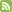 Curated by Karen BonannoMy National Year of Reading 2012 “Resources to help promote National Year of Reading in our school library” Curated by Dawn JimenezPromoting Our School Libraries“Things to think about when determining best practices for your school library program” Curated by Mary ReimanQR CodesWhat are they? Let Common Craft explain. How are they being used in school libraries?Some examples:=on posters or signs linking to websites with further information and bookingsin books linking to book reviews, online book trailers and other online resourcesscavenger hunts for library orientation using QR codes to access clues and instructionsQR Codes &  libraries [Youtube]QR Codes – ACU LibrariesScan Me QR Codes in Libraries [blog post]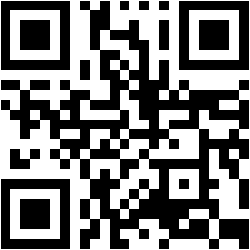 Resource Centre Catalogue SLAQ Conference July 3-5 2012	School Library Association Conference Hope to see you there!Please consult the ppt slides used at the meeting for further information & ideas.All files are located at http://cnsschoollibraries.weebly.com/tl--teacher-meetings.html National Year of Reading Equipment Demonstration‘Who thinks the library is an absolute relic of the past?’ eBook Lending PlatformsLibrary Assistant PD (Level 3)Literature SpotlightA New Grammar Companion
By Beverly Derewianka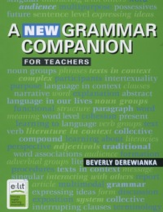 Conversations About Text: Teaching Grammar Literary Texts (1 & 2)
by Joanne Rossbridge & Kathy Rushton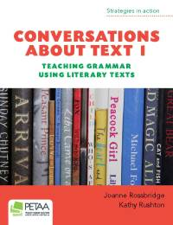 The Book WhispererBy Donalyn Miller‘Claims she can teach any child to read’http://www.bookwhisperer.com/ 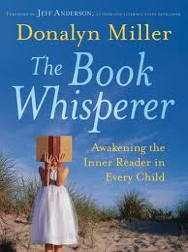 Childrens’ Books Childrens’ Books The Naming of Tiskin Silk ( Glenda Millard is a great author who has written a Series about Tiskin Silk)[Goodreads review]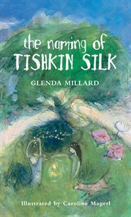 Paul Fleischman (USA) ‘The Half Moon Inn’ [Good Reads review]
 Hans Christian Andersen Awards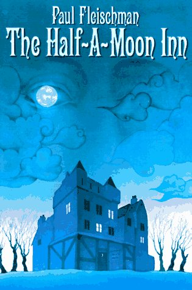 David Wiesner‘Flotsam’Best Illustrated Children's Book Award and the Caldecott Award.[Good Reads Review]Book trailer 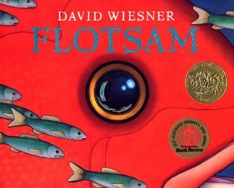 Web 2.0 Spotlight